KEJURNAS BOLA VOLI NASIONAL LIGA BOLA VOLI INDONESIA (LIVOLI) 2017 DI BLORA JAWA TENGAH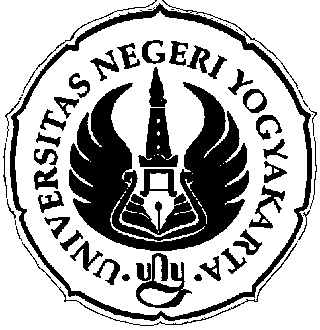 Oleh:SujarwoFAKULTAS ILMU KEOLAHRAGAANUNIVERSITAS NEGERI YOGYAKARTATAHUN 2017Kejuaraan LIVOLI tahun 2017Kejuaraan tahunan livoli ini merupakan ajang tertinggi klub bola voli di Indonesia untuk menampilkan atlet-atlet terbaiknya skill maupun psikologis. Pemain-pemain terbaik semua turun dalam kompetisi ini dan sebagai ajang menamilkan kemampuan terbaik. Pihak PP PBVSI juga sangat mudah dalam melakukan penjaringan atlet nasional untuk persiapan even-even internasional. Daftar Pemain YUSO Yogyakarta yang dipersiapkan menghadapi kejuaran LIVOLI 2017 di BLORA Jawa TengahBerikut daftar pemain Yuso Yogyakarta putra:Jadwal pertandingan LIVOLI 2017:Hasil technical meeting di komplek kantor DPRD kabupaten BLORA, dihasilkan jadwal pertandingan sebagai berikut:No.Nama PemainKeterangan1.Antonius Adi Nugraha2.Heru Yuwana3.Oky Setia Primadi4.Antho BertiyawanKapten5.Okly Ibrahim6.Ryno Viagustama7.Angga Afriliyanta8.Yoga Ermanda Rahman9.Tri Agung AriswandaLibero10.Faisal Azmi11.Ibnu Sudrajad12.Ryan Rohmansyah13.Marjoko SigitCoach14.Sujarwo, M.OrAsisten Coach15.Galih Trainer